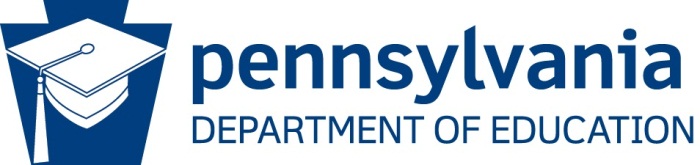 Application Template for the 2022-2023 Innovative Teacher Prep to Practice Planning Grant ProgramThis is not the official grant application. This is a template provided to help applicants collaborate with partners, organize submission information, and draft responses prior to completing the application in the PDE eGrants system. Innovative Teacher Prep to Practice applications must be submitted via the PDE eGrants system no later than 11:59 PM on October 7, 2022. Note that gaining access to eGrants may take more than one week.  To apply: Review the Application Guidelines for the Innovative Teacher Prep2Practice grant. Reach out to high-need local education agencies and determine applicant partnerships. The applicant and fiscal agent must be an institution housing an educator preparation program.If you do not have access to eGrants, please request access by filling out Teacher Prep to Practice Grants & Principal Prep to Practice Grants form. Please allow at least one week after submission of this form to obtain access.Review the application questions below and coordinate with partner(s) to answer the application questions. Check out all relevant documents including the FAQDirect questions to RA-EDOPHEGrants@pa.gov. Submit the completed application via the eGrants system by 11:59pm on October 7, 2022.Section 1 - Applicant InformationPartnership/Initiative Name:Lead Applicant Name (lead applicant must be the institution hosting the educator preparation program):Lead Applicant Address:Primary Contact for Lead Applicant:Name:Title:Email:Phone:Include contact information for project director if different from Primary ContactProject Director Name:Project Director Title:Project Director Email:Project Director Phone:Counties Served: Select the counties served through activities outlined in this proposal. (options include all PA counties)Amount of Funding Requested. (maximum of $100,000) Section 2 – Planning Grant Proposal Information Summarize the goals of your plan. (limit 1500 characters)
 Identify the need(s) or problem(s) that your plan will address. (limit 1500 characters)
 How will your plan enhance diversity in the teacher workforce? (limit 1500 characters) How will your plan strengthen professional knowledge about culturally relevant and sustaining education in the teacher workforce?  (limit 1500 characters) How will your plan build cohesion across the 3 stages of clinical experience? What research is informing your approach? (limit 3500 characters) How will your plan strengthen partnerships between EPPs and LEAs?  (limit 1500 characters) How will your plan strengthen integration of clinical experience into the broader teacher preparation program? (limit 1500 characters) Describe the target population(s) of aspiring teachers your plan will address.  Include demographic characteristics regarding access, equity, and inclusion (e.g., age, ethnicity, gender, primary language, migrant status, etc.)  (limit 1500 characters) How will your plan expand access to this (or these) target learner population(s) of aspiring teachers and create greater equity?  (limit 2500 characters) Identify the expected outcomes of your planning efforts in a way that is specific, measurable, and time bound.  (limit 1500 characters)Identify the strategies you expect to pursue after the grant terminates to implement the plan you develop.  (limit 2500 characters)Section 3 - Partnership InformationDescribe the LEA or LEAs who will be serving as partners in the proposed initiative.  Each application must include a letter of commitment/support from each partner. Please include the following information:  Partner's name, and primary contact for this grant at the organization An explanation of the past and present relationship between the lead applicant and the partner and the expected role the partner will play to strengthen the initiative, and their ability to lead and coordinate the proposed initiative; The partner's relevant experience, role, responsibility, and commitment; Activities the partner expects to undertake in order to support the intended outcomes.Only one document may be uploaded. Please combine all the letters of support into a single PDF. (upload file)Section 4 - CapacityProvide a budget narrative that explains the proposal's budget for each of the cost categories in the budget that follows (e.g. salaries, benefits, etc.). (limit 3500 characters)Optional: Upload any additional materials that describe the proposed initiative. (upload file as .doc, .docx, .pdf, .csv, .xls)Compliance Obligations: All grantees will be required to sign a grant agreement with the Pennsylvania Department of Education. All grant funds must be spent, and services performed/products received on or before June 30, 2023. The Pennsylvania Department of Education shall seek repayment of funds if it determines that funds were not utilized for the original stated and approved purpose. Grantees will be required to submit reports in the eGrants system on forms supplied by the Pennsylvania Department of Education. Final Expenditure Reports must be submitted no later than August 31, 2023.  Are you able to meet these compliance obligations?Yes - we are able to meet compliance obligations NoSection 5 – Worker Protection FormPlease click the link below to complete the mandated Worker Protection and Investment Certification Form.Upload the completed form below.  The system will not accept attachments over 3MB (megabytes).  If you are scanning your attachments, please set the scanner resolution to low.  Attachments can only be submitted in WORD, EXCEL, and/or PDF formats.To attach a document to the application:Click the 'Upload File' button.  A computer dialog box will appear.Through the dialog box, navigate to the documents that you want to attach to the application.Click 'Open' at the bottom of the dialogue box to attach the selected document to the application.Repeat steps 1-3 for every attachment.Please remember to clearly label each attachment.Section 6 – Budget – SalariesOnly for faculty stipends.All amounts must be entered in whole dollars.Section 7 – Budget – BenefitsOnly for faculty stipends.All amounts must be entered in whole dollars.Section 8 – Budget – Purchased Professional and Technical Services All amounts must be entered in whole dollars.Section 9 – Budget – Purchased Property Services All amounts must be entered in whole dollars.Section 10 – Budget – Other Purchased Services All amounts must be entered in whole dollars.Section 11 – Budget – Supplies All amounts must be entered in whole dollars.Section 12 – Budget – Equipment Enter expenses for equipment (any material/resource with an individual unit price of $1,500 or more).All amounts must be entered in whole dollars.Section 13 – Budget – Administrative Costs Enter administrative costs (cannot exceed 5% of total grant award).All amounts must be entered in whole dollars.Section 14 – Budget – Summary (View Only) Displays a read-only table showing totals by function/object codes.Upload Files	File NameUploaded ByUploaded DateDownloadDeleteFunctionObjectPosition TitleTotal Amount$$$0.00FunctionObjectTotal Amount$$$0.00FunctionObjectName of ContractorDescription of ServicesState Grant FundsMatching Funds/In KindTotal Amount$$$$$$$0.00$0.00$0.00FunctionObjectName of ContractorDescription of ServicesState Grant FundsMatching Funds/In KindTotal Amount$$$$$$$0.00$0.00$0.00FunctionObjectName of ContractorDescription of ServicesState Grant FundsMatching Funds/In KindTotal Amount$$$$$$$0.00$0.00$0.00FunctionObjectDescription of ItemUnit PriceQuantityItem TotalState Grant FundsMatching Funds/In KindTotal Amount$#$$$$$#$$$$$0.00$0.00$0.00$0.00FunctionObjectDescription of ItemUnit PriceQuantityItem TotalState Grant FundsMatching Funds/In KindTotal Amount$#$$$$$#$$$$$0.00$0.00$0.00$0.00FunctionObjectAmount$$$0.00100 Salaries200 Benefits300 Purchased Professional and Technical Services400 Purchased Property Services500 Other Purchased Services600 Supplies800 Dues and Fees700 PropertyTotals1000 Instruction$0.00$0.00$0.00$0.00$0.00$0.00$0.00$0.002100 Support Services - Students$0.00$0.00$0.00$0.00$0.00$0.00$0.00$0.002200 Staff Support Services$0.00$0.00$0.00$0.00$0.00$0.00$0.00$0.002300 Support Services – Administration $0.00$0.00$0.00$0.00$0.00$0.00$0.00$0.002700 Student Transportation$0.00$0.00$0.00$0.00$0.00$0.00$0.00$0.00Totals$0.00$0.00$0.00$0.00$0.00$0.00$0.00$0.00Approved Indirect Cost/Operational Rate: ____ %$0.00Final$0.00